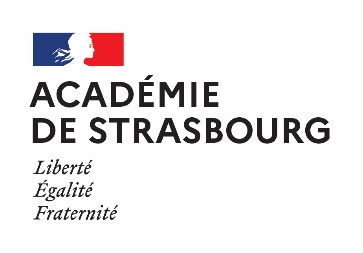 FICHE DE POSTEPROFESSEUR (F/H) en allemandDate de publication : 24/05/2022INTITULE DU RECRUTEUR : Rectorat de l’académie de Strasbourg – Bureau DPE3ORGANISME DE RATTACHEMENT : 
Ministère de l'Éducation nationaleCATEGORIE : Poste ouvert aux contractuels (F/H)EMPLOI TYPE* : K2107DESCRIPTIF DU POSTE (Missions - Activités principales) :Missions : - il s’agit d’effectuer un ou plusieurs remplacements de professeurs d’allemand dans un ou plusieurs établissements de l’enseignement secondaire public ou privé (collège ou lycée) – y compris dans le parcours bilingue – de l’académie de Strasbourg pour une durée déterminée.- Les professeurs concourent à la mission première de l’Ecole qui est d’instruire et d’éduquer afin de conduire l’ensemble des élèves à la réussite scolaire et à l’insertion professionnelle et sociale.- Ils préparent les élèves à l’exercice d’une citoyenneté pleine et entière. A ce titre, ils font partager les valeurs de la République. Ils promeuvent l’esprit de responsabilité et la recherche du bien commun, en excluant toute discrimination. Les personnels ont un devoir de stricte neutralité politique et religieuse.Activités principales :- Concevoir et mettre en œuvre des situations d’apprentissage ou d’enseignement dans le cadre des programmes nationaux- Transmettre des connaissances et favoriser le développement de compétences linguistiques, culturelles et citoyennes- Concevoir et mettre en œuvre des modalités d’évaluation favorisant la prise en compte de la diversité des élèves pour les faire progresser- Assurer un suivi personnalisé des élèves en lien avec les familles et participer à leur projet d’orientation- Contribuer au fonctionnement de l’établissement et au travail d’équipeCOMPETENCES PROFESSIONNELLES SOUHAITEES :- Maîtriser la langue française dans le cadre de son enseignement. - Maîtriser les savoirs disciplinaires et leur didactique. - Construire, mettre en œuvre et animer des situations d'enseignement et d'apprentissage prenant en compte la diversité des élèves. - Organiser et assurer un mode de fonctionnement du groupe favorisant l'apprentissage et la socialisation des élèves. - Évaluer les progrès et les acquisitions des élèves. - Valider les compétences dans le cadre du contrôle en cours de formation ; - Maîtriser les progiciels de gestion intégrée (PGI) ou à défaut les progiciels courant de gestion ; - Avoir une bonne connaissance des outils bureautiques (word, exel, powerpoint, outils collaboratifs) ; - Maîtriser les bases de la communication professionnelle ; - Avoir une bonne connaissance du fonctionnement des entreprises.DIPLÔMES REQUIS :Licence ou master SPECIFICITES DU POSTE :Type de contrat : CDDVolume horaire : temps complet ou temps incompletPOUR CANDIDATER :Veuillez déposer votre candidature (cv + lettre de motivation + pièces obligatoires au format PDF) sur le site ACLOE Strasbourg https://applications.ac-strasbourg.fr/acloe/do/candidat, en sélectionnant la discipline concernée.